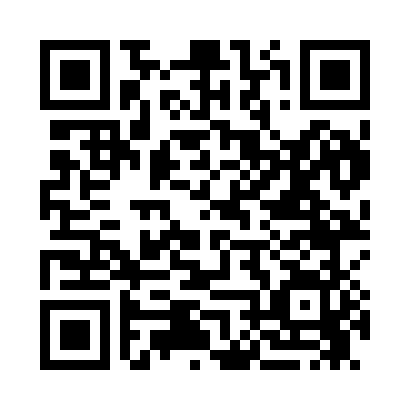 Prayer times for Sadie, Louisiana, USAMon 1 Jul 2024 - Wed 31 Jul 2024High Latitude Method: Angle Based RulePrayer Calculation Method: Islamic Society of North AmericaAsar Calculation Method: ShafiPrayer times provided by https://www.salahtimes.comDateDayFajrSunriseDhuhrAsrMaghribIsha1Mon4:426:041:134:568:229:442Tue4:436:051:134:568:219:433Wed4:436:051:134:568:219:434Thu4:446:061:144:568:219:435Fri4:446:061:144:578:219:436Sat4:456:071:144:578:219:427Sun4:466:071:144:578:219:428Mon4:466:081:144:578:209:429Tue4:476:081:144:578:209:4110Wed4:486:091:144:578:209:4111Thu4:486:091:154:578:209:4012Fri4:496:101:154:588:199:4013Sat4:506:101:154:588:199:3914Sun4:516:111:154:588:199:3915Mon4:526:121:154:588:189:3816Tue4:526:121:154:588:189:3717Wed4:536:131:154:588:179:3718Thu4:546:131:154:588:179:3619Fri4:556:141:154:588:169:3520Sat4:566:151:154:588:169:3521Sun4:576:151:154:588:159:3422Mon4:576:161:154:588:149:3323Tue4:586:171:154:588:149:3224Wed4:596:171:154:588:139:3125Thu5:006:181:154:588:139:3026Fri5:016:191:154:588:129:2927Sat5:026:191:154:588:119:2928Sun5:036:201:154:588:109:2829Mon5:046:211:154:588:109:2730Tue5:056:211:154:588:099:2631Wed5:066:221:154:588:089:25